鳥栖市立小中学校の保護者・地域の皆様へ８月１0日（火）、１1日（水）、１2日（木）、13日（金）は、「学校閉庁日」です。鳥栖市教育委員会と鳥栖市立小中学校は、「教職員の働き方改革」を推進しています。本年度は、８月１0日～１3日の4日間を、原則「学校閉庁日」とします。子供たちにもご家族と過ごし、リフレッシュして２学期に備えてほしいと思います。教職員も休養をとって、活気ある学校運営をめざします。ご理解とご協力をよろしくお願いします。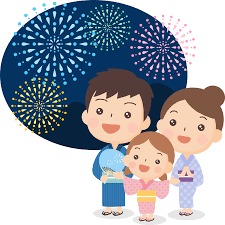 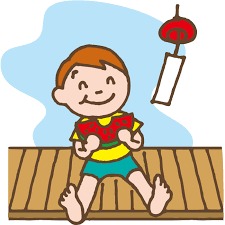 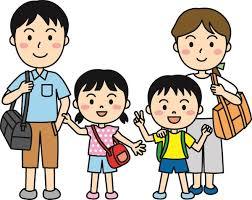 鳥栖市教育委員会、鳥栖基山地区小中学校校長会、鳥栖地区小中学校PTA連合会